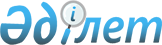 О предоставлении гражданам Костанайской области бесплатного проезда за пределы населенного пункта на лечение за счет бюджетных средств
					
			Утративший силу
			
			
		
					Решение маслихата Костанайской области от 19 июля 2012 года № 61. Зарегистрировано Департаментом юстиции Костанайской области 16 августа 2012 года № 3824. Утратило силу решением маслихата Костанайской области от 18 августа 2021 года № 81
      Сноска. Утратило силу решением маслихата Костанайской области от 18.08.2021 № 81 (вводится в действие по истечении десяти календарных дней после дня его первого официального опубликования).
      В соответствии с подпунктом 4) пункта 1 статьи 9 Кодекса Республики Казахстан "О здоровье народа и системе здравоохранения" от 18 сентября 2009 года Костанайский областной маслихат РЕШИЛ:
      1. Предоставить гражданам Костанайской области бесплатный проезд за пределы населенного пункта на лечение за счет бюджетных средств.
      2. Признать утратившим силу:
      1) решение Костанайского областного маслихата "О предоставлении бесплатного или льготного проезда гражданам за пределы территории Костанайской области по Республике Казахстан, направленным на лечение в лечебно-профилактические и другие учреждения здравоохранения", от 23 сентября 2005 года № 227 (зарегистрировано в Реестре государственной регистрации нормативных правовых актов за номером 3510, опубликовано 18 октября 2005 года в газетах "Костанайские новости", "Қостанай таңы");
      2) решение Костанайского областного маслихата "О внесении изменений и дополнений в решение от 23 сентября 2005 года № 227 "О предоставлении бесплатного или льготного проезда гражданам за пределы территории Костанайской области по Республике Казахстан, направленным на лечение в лечебно-профилактические и другие учреждения здравоохранения" от 12 декабря 2007 года № 43 (зарегистрировано в Реестре государственной регистрации нормативных правовых актов за номером 3586, опубликовано 12 февраля 2008 года в газете "Костанайские новости", 16 января 2008 года в газете "Қостанай таңы");
      3) решение Костанайского областного маслихата "О внесении изменений и дополнений в решение от 23 сентября 2005 года № 227 "О предоставлении бесплатного или льготного проезда гражданам за пределы территории Костанайской области по Республике Казахстан, направленным на лечение в лечебно-профилактические и другие учреждения здравоохранения" от 11 июля 2008 года № 115 (зарегистрировано в Реестре государственной регистрации нормативных правовых актов за номером 3647, опубликовано 21 августа 2008 года в газете "Костанайские новости", 15 августа 2008 года в газете "Қостанай таңы").
      3. Настоящее решение вводится в действие по истечении десяти календарных дней после дня его первого официального опубликования.
					© 2012. РГП на ПХВ «Институт законодательства и правовой информации Республики Казахстан» Министерства юстиции Республики Казахстан
				
Председатель сессии
Р. Бектурганова
Секретарь Костанайского
областного маслихата
С. Ещанов
СОГЛАСОВАНО:
Начальник государственного
учреждения "Управление
здравоохранения акимата
Костанайской области"
_____________ О. Бекмагамбетов
Исполняющий обязанности начальника
государственного учреждения
"Управление финансов акимата
Костанайской области"
_____________ К. Жусупов
Начальник государственного учреждения
"Управление экономики и бюджетного
планирования акимата Костанайской
области"
_____________ Г. Кисленкова